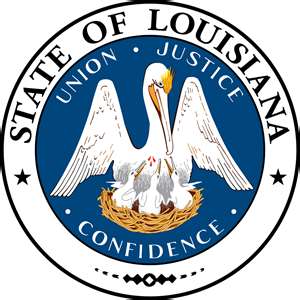 LOUISIANA BOARD OF PARDONSHEARING DOCKET:  –  Hearing Location:  LA Department of Public Safety & Corrections, Headquarters Complex504 Mayflower Street, Baton Rouge, LA  70802, 225.342.5421For more information, visit doc.la.govLOUISIANA BOARD OF PARDONSHEARING DOCKET:  –  Hearing Location:  LA Department of Public Safety & Corrections, Headquarters Complex504 Mayflower Street, Baton Rouge, LA  70802, 225.342.5421For more information, visit doc.la.govAssignedApplicant's NameDOC #Request/LocationJDC/LocationOffenseVote1.Alford, Tara L.389226PWFOUT21st JDCLivingstonNegligent HomicideGrant 5-0PWF2.Frazier, Terry A.217632PWFOUT1st JDCCaddoDriving While Intoxicated 3rd OffenseGrant 4-1PWF3.Gottschalck, Travis459357PWFOUT22nd JDCSt. TammanyPWITD MarijuanaGrant 5-0PWF4.Hayes, Michelle M.452777PWFOUT16th JDCSt. MaryPossession of Marijuana Second OffenseDeny0-55.James, David A.101902PWFOUT36th JDC - Beauregard30th JDC - VernonSimple Burglary; Simple Burglary; Simple BurglaryGrant 5-0PWF6.King, Donald R.174241PWFOUT4th JDCOuachitaAttempted Possession of Marijuana WITDGrant 5-0PWF7.Truax, Daniel W.411839PWFOUT22nd JDCSt. TammanyDriving While Intoxicated 3rd OffenseGrant 5-0PWF8.Hall, Jeremiah E.414164CTODWCC3rd JDCUnionManslaughter, Armed RobberyGrant 5-0PE after 30 years9.Chatman Jr., Leroy509977CTODCI19th JDCEast Baton RougeAttempted First Degree Murder, Attempted Armed RobberyDeny0-5AssignedApplicant's NameDOC #Request/LocationJDC/LocationOffenseVote1.Childers, Gary W.105801CTOLSP15th JDCVermilionSecond Degree MurderDeny2-32.Byles, Eudis D.304186CTOLSP24th JDCJeffersonSecond Degree MurderDeny0-53.Frank, Curtis J.244655CTOLSP13th JDCEvangelineSecond Degree MurderDeny0-54.Hebert, Edward J.73858CTOLSP15th JDCLafayetteManslaughterDeny0-55.Leonard, Donald R.90115CTOLSPOrleansAggravated RapeDeny2-36.Mitchell, Donald E.102053PELSP4th JDCOuachitaSecond Degree MurderDeny3-27.Refuge, James74358CTOLSPOrleansFirst Degree MurderRemoved8.Tolbert, Lionel T.91931CTOLSP19th JDCEast Baton RougeAggravated RapeDeny2-3